ЦЕНТЪР ЗА ПОДКРЕПА НА ЛИЧНОСТНОТО РАЗВИТИЕ- БУРГАС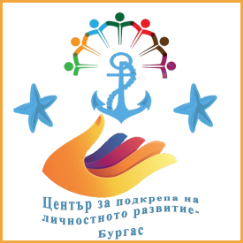                                                                  Бургас  - 8 000ул.”Райна Княгиня” 11тел./факс: 056/ 844 - 551 – директор ; тел: 056/ 843-643 - зам.- директори ;тел: 056/ 84 -45- 49- организаториE-mail:  info-200257@edu.mon.bgПРОТОКОЛ №................................./...................от проведено интервю за длъжността "учител по английски език" по чл.68 ал.1 т.1 и във връзка с чл.70, ал. 1 от КТ – 1 щатна бройка Днес, 11.09.2023 г., комисия,  назначена със заповед № РД-11-55/ 01.09.2023 г. на директора на ЦПЛР- Бургас, в състав:Председател: Кичка Стефанова Стефанова и членове:Виолета ГълеваЖеня КолеваПроведе се интервю и тест по английски език с явилите се кандидати, по реда на получените резултати се класираха:За интервю от 7 кандидати подали заявление, не се яви кандидат с № АСД - 03 – 235.Комисията оцени качествата на кандидатите въз основа на представените документи, проведен тест по английски език и проведеното събеседване, съгласно критериите в Правилата за провеждане на подбора.Въз основа на тези резултати, комисията предлага на директора на ЦПЛР-Бургас -     г-жа Ангелова, да сключи трудов договор за заемане на длъжността "учител по английски език" с класирания кандидат.АСД - 03 – 213При отказ се назначава следващия кандидат по ред.ЧЛЕНОВЕ НА КОМИСИЯТА:Председател: К. Стефанова  Членове:В. ГълеваЖ. КолеваДата: 11.09.2023 г.Входящ номерточки от интервюточкиот тестобщ брой точкиАСД - 03 - 21336086446АСД - 03 - 21532088408АСД - 03 - 23129674370АСД - 03 - 21426483347АСД - 03 - 23827670346АСД - 03 - 23925050300АСД - 03 - 235не се явилане се явилане се явила